                                UDRUGA    CHORUS  CAROLOSTADIEN   KARLOVAC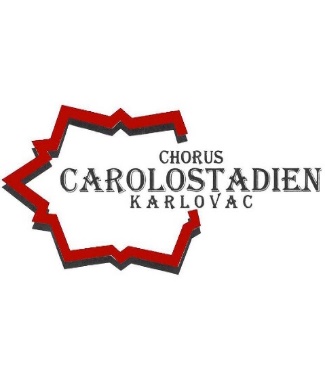                                            Ivana Gundulića 8/II, 47000 Karlovac                             OIB: 86602143636, mob.: 098 365 310, IBAN: HR3923400091110862830                         E-mail: chorus.carolostadien@gmail.com , Web: http:// www.chorus-carolostadien.mreza.hr/ Na temelju članka 33. do 41. Statuta Udruge Chorus Carolostadien Karlovac dobrovoljo i bez ikakve prisile  dajem svoje osobne podatke i potpasujem  P R I S TU P N I C UZA UČLANJENJE U   UDRUGUte sa danom ………………………… godine  postajem aktivni / redovni  član Mješovitog zbora Chorus Carolostadien Karlovac, sa sjedištem u Karlovcu, ul. Ivana Gundulića 8/II.Prije potpisivanja pristupnice uručen mi je primjerak Statuta Udruge, koji sam pročitao, i upoznao se sa pravima i obvezama koje kao član Udruge i pjevač imam prema Udruzi.Također mi je uručena i Izjava o privoli / suglasnosti za korištenje mojih osobnih podataka u područjima djelovanja, ciljevima i djelatnostima Udruge u skladu odredbi Statuta Udruge, uz moju osobnu suglasnost da dozvoljavam objavu svojih osobnih podataka u svrhe koje su točno navedene u Izjavi, a koja je sastavni dio ove Pristupnice.Moji osobni podaci koje mogu koristiti samo odgovorne osobe Udruge (predsjednik i tajnik Udruge) su:Ime i prezime: …………………………………………………………………………….Datum rođenja (dan,mjesec i godina): …………………………………………………Mjesto rođenja: …………………………………………………………………………...Adresa prebivališta (stalno mjesto stanovanja): ………………………………………                                                                                       ……………………………………….OIB: ………………………………………………………….E-mail adresa:……………………………………………………………Broj mobitela: …………………………………………………………….Socijalni status (zaokružiti):a) zaposlen –       DA     /      NE                                Poslodavac:…………………………………………………………….                       b) student /učenik: ……………………………………………………                        škola/studij: …………………………………………………………………      9. Veličina odjeće: majica: …….; košulja:………..; haljina:………; hlače:……; sako: ……..Voditelj Zbora utvrditi će koji glas pjevam i naknadno će se evidentirati u Knjizi članstva.U ……………………… dana…………………..                                      Osobni potpis:                                                                                                    ……………………………………